За период с 01.01.2023 по 12.12.2023 на территории муниципального округа город Кировск Мурманской области зафиксировано более 109 происшествий, связанных с пожарами и загораниями (рост более чем на 16% по сравнению с аналогичным периодом прошлого года).  В том числе: 36 - в жилых домах; 9 – в частных гаражах и на прилегающей к ним территории; 19 – на неэксплуатируемых объектах, включая 3 пожара в частных деревянных постройках (сараях); 22 – горение бытового мусора на открытой территории;  8 - в контейнерах для сбора бытового мусора; 4 – на территории и объектах учреждений, предприятий;  7 – в транспортных средствах; 4 – в частных огородных строениях и на территории ведения садоводства и огородничества. Заявленный ущерб от пожаров составил 55 тысяч рублей.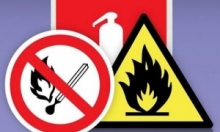 Основными причинами пожаров стали: поджоги (44 пожара); неосторожное обращение с огнем (28 пожаров, из них 4 – неосторожность при курении); нарушение правил эксплуатации электрооборудования (16 пожаров); нарушение правил устройства и эксплуатации печей (4 пожара); нарушение правил устройства и эксплуатации транспортных средств (4 пожара); нарушение правил пожарной безопасности при проведении электрогазосварочных работ (2 пожара); самовозгорание (1 пожар); нарушение правил пожарной безопасности при использовании пиротехнических изделий (1 пожар).Предотвратить пожары и их тяжкие последствия (уничтожение, повреждение огнем имущества, получение травм, ожогов, отравление едким дымом и токсичными продуктами горения) можно, если взрослые люди будут постоянно выполнять правила пожарной безопасности, станут примером для несовершеннолетних детей.Всегда будьте осторожными с огнем: не оставляйте без присмотра тлеющие окурки, спички, не бросайте их на пол, в мусоропроводы, в контейнеры для сбора мусора, на землю. Проверяйте исправность электропроводки, розеток, выключателей, электробытовых, газовых приборов, печей, устраняйте неисправности или замените их. Не перегружайте электросеть, чтобы избежать замыкания. Не оставляйте без присмотра включенные нагревательные, газовые приборы, топящиеся печи и камины, не перекаливайте печи. Готовясь ко сну, покидая помещение, убедитесь в том, что нагревательные, газовые приборы выключены, посуда убрана с разогретой поверхности приборов и из духовки. Не допускайте детской шалости с огнем. Установите в жилом помещении автономный дымовой пожарный извещатель для обнаружения загораний, дыма и выдачи тревожных извещений в виде громких звуковых сигналов. Имейте в жилом помещении первичные средства тушения пожара – огнетушитель, противопожарное полотно. При обнаружении признаков пожара (запах дыма, дым, пламя огня и др.) немедленно звоните по номеру 01, 101, 112 - с мобильного телефона, укажите адрес пожара, назовите свою фамилию.Законодательством Российской Федерации установлена обязанность населения соблюдать требования пожарной безопасности, нарушение которых, неосторожное обращение с огнем влечет привлечение к административной либо к уголовной ответственности: наложение штрафа на граждан в размере от 5 000 до 120 000 рублей, на лиц, осуществляющих предпринимательскую деятельность без образования юридического лица, от 40 000 до 120 000 рублей, на юридических лиц - в размере от 300 000 до 2 000 000 рублей (ст. 20.4. КоАП РФ, ст. 167, 168, 219 УК РФ).Помните: пожар легче предупредить, чем потушить! Берегите себя!